Приложение1.Список слов (подобрать пару). К словам найти картинки в Интернете.2. Match the problems with the causes.1. a torn muscle                                a. a blocked airway2. a heart attack                                 b. a blow to the head3. choking                      c. a sudden forward movement of the head and upper body4. a stroke                                         d. fire or hot liquids5. whiplash                                        e. high blood pressure6. a burn                                            f. interrupted blood supply to the brain7. a concussion                                  g. not warming up properly before exercise/1. g 2. e 3. a 4. f 5. c 6. d 7. b/3. Treating a woundTick which items you need to treat a wound.medical glovesa thermometera stethoscopea sterile dressingadhesive tapea slinga bandagea foil blanket4. Текст для чтения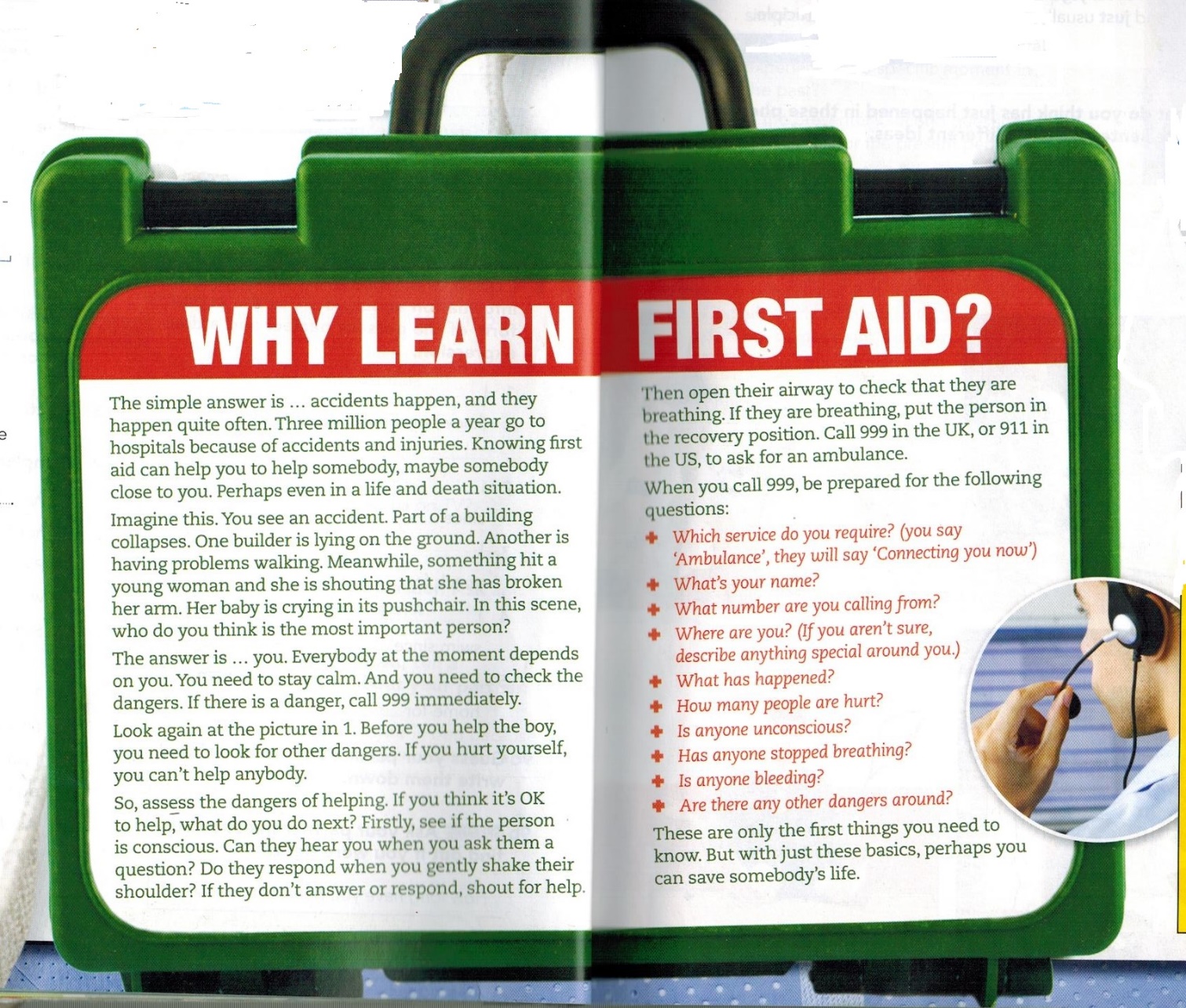 5. Ссылка для просмотра видео.https://en.islcollective.com/video-lessons/first-aid-cprПрезентацияЛитератураУчебник английского языка "Английский в фокусе" для 9 класса под ред. О.В.Афанасьевой, Дж.Дули, И.В.Михеевой.Учебник английского языка “Gateway B1” под редакцией Д.Спенсера.https://www.linguahouse.com/esl-lesson-plans/general-englishhttps://en.islcollective.com/video-lessons/medical scissorsa bandagea thermometermedical glovessafety pinsplastersa stethoscopepainkillersadhesive tapea syringeantiseptic creama foil blankettweezersgauze dressings